Tuan Sheriff Irshan Jayah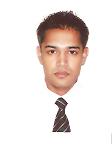 DeiraDubai.Tel. 0561369571E-mail: Irshan_tsj@yahoo.comE-mail: Erzhanj@gmail.comPersonal detailsName in full	:	Tuan Sheriff Irshan JayahDate of birth	:		NIC No	:	850770298 VNationality	:	Sri Lankan - MalayReligion	:	IslamSex	:	MaleSchool Attended	:	K/  – Gampola.		B/ Dharmadhutha College – Badulla.Driving License No	:	A017246161Personal ProfileEnergetic professional, self motivated a confident, creative and result oriented personality with proven skills in achieving goals.Key skills and achievementsExcellent general office skills.Strong interpersonal, team work skills.Strong communication skills.________________________________________________________________________Education and Professional qualificationsAcademicPassed the G.C.E (Advanced level) examination 2006	English	S	Economics	S	Business Studies	S	Accounting	-Passed the G.C.E (Ordinary level) examination 2002	Health Science	A	Music-Practical	A	Commerce	C	English	C	Social Studies	C	Sinhala	S	Science	S	Mathematics	S	Music-Theory	S	Religion - Islam	S	Geography	STuan Sheriff Irshan Jayah.ProfessionalSuccessfully completed a course of diploma in computer programming at TEC Sri Lanka in 2002.Successfully completed AAT Stage 1 in 2005.________________________________________________________________________Curricular ActivitiesWas a senior & ranked member of School Cadet Platoon.Was an Active member of school Interact Club.Was a member of school Athletic team.Was a member of school Football team.Working ExperiencePresently i am working as a sales associate in Iconic (splash) store Dubai/deira.(Feb 2010 – until now)I was worked as a Receptionist in Peacock Beach Hotel Hambantota – sri lanka(May 2009 – Jan 2010)I was worked as a Free Lance Sales executive in TIGO (Etisalat) Lanka (Pvt) Ltd.(Jan 2006 – Dec 2009)I was worked as a Sales Assistant in Singer Company Ltd Sri lanka.(Oct 2005 - Mar 2006)I was worked as a Sales Consultant in Ceylinco Insurance Company Ltd sri lanka. (Apr 2006 - Jul 2006) _______________________________________________________________________Non-related RefereesMr. Abbas AliStore manager,Iconic (Splash)City centreDeira,Dubai.042955151Mr. Prabath JayathilakeAssistant Manager,Peacock Beach HotelHambantota.0094472220159 / 0094472220377I do here by certify that the above mentioned particulars are true and correct to the best of my knowledge.Date:……………………                                                   Signature:…………………….